Российская  Федерация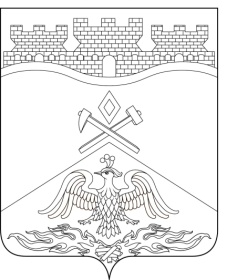 Ростовская  областьг о р о д   Ш а х т ыГОРОДСКАЯ ДУМАРЕШЕНИЕ № 39645-го заседания городской Думы города ШахтыПринято 25 июля 2023 годаО внесении изменений в«Положение о Департаменте культуры города Шахты»В целях обеспечения реализации отдельных положений Федерального закона от 20.10.2022 №402-ФЗ «О нематериальном этнокультурном достоянии Российской Федерации», городская Дума города ШахтыРЕШИЛА:Внести в «Положение о Департаменте культуры города Шахты», утвержденное решением городской Думы города Шахты от 29.03.2012 №240 следующие изменения:пункт 6 части 12 статьи 1 изложить в следующей редакции:«6) муниципальное бюджетное учреждение дополнительного образования города Шахты «Детская школа искусств».»;часть 6 статьи 2 дополнить пунктами 21.3-21.6 следующего содержания:«21.3) участие в принятии муниципальных нормативных правовых актов, а также муниципальных программ в области нематериального этнокультурного достояния на территории города Шахты;21.4) участие в реализации региональных проектов в области нематериального этнокультурного достояния на территории города Шахты;21.5) участие в создании финансовых и организационных условий для обеспечения выявления, изучения, использования, актуализации, сохранения и популяризации объектов нематериального этнокультурного достояния и свободного доступа к ним на территории города Шахты;21.6) участие в осуществлении местного (муниципального) сотрудничества в области выявления, изучения, использования, актуализации, сохранения и популяризации объектов нематериального этнокультурного достояния;».Рекомендовать главе Администрации города Шахты А.Г. Горцевскому поручить Департаменту культуры города Шахты (С.Н. Морозова) представить на государственную регистрацию в установленном законом порядке изменения в учредительные документы Департамента.Настоящее решение вступает в силу со дня его официального опубликования.Контроль за исполнением настоящего решения возложить на заместителя главы Администрации города Шахты О.В. Тхак и комитет городской Думы города Шахты по местному самоуправлению и молодежной политике (О.Н. Данилов).И.о. председателя городской Думы –главы города Шахты								          К. Корнеев25 июля 2023 годаРазослано: Министерству региональной политики и массовых коммуникаций Правительства РО, Администрации города Шахты, Департаменту культуры, прокуратуре, СМИ, дело.